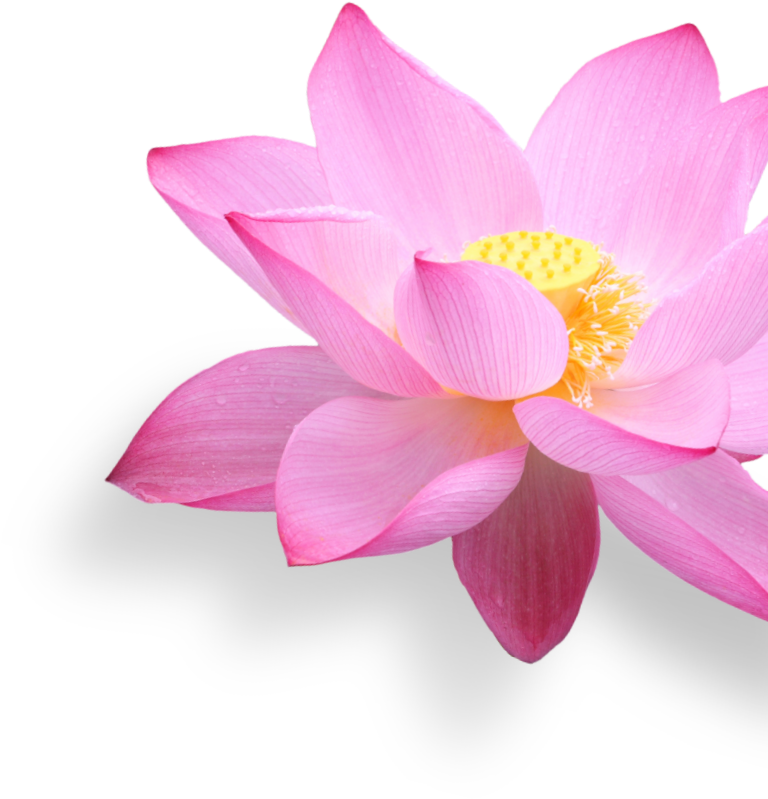 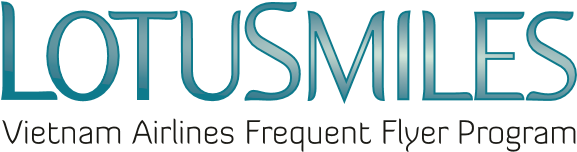              PURCHASE REQUEST FOR BONUS MILESPurchase amount of bonus miles: ______________________________CONDITIONS: Purchased bonus miles are not used for tier qualification.Purchased bonus miles are non-refundable.Rates are VND 550,000/1,000 miles (VAT not included) for transactions conducted within Vietnam or USD 25/1,000 miles for transactions made outside Vietnam.Bonus miles can be purchased in units of 1,000 miles.Price and conditions may be changed at any time without prior notice.Pay at Vietnam Airlines office: ______________________________                                         I agree with the above conditions:_____        _______        ______                                                            ______________________________Date       Month        Year          		                            Buyer/Member’s signature                                     		                                                                                                                           